S6 Figure. Proportional consumption of parenteral antibiotics given to (A) 333 COVID-19 patients and (B) 18,837 non-COVID-19 patients with severe infection by AWaRe categorization over 28 calendar days 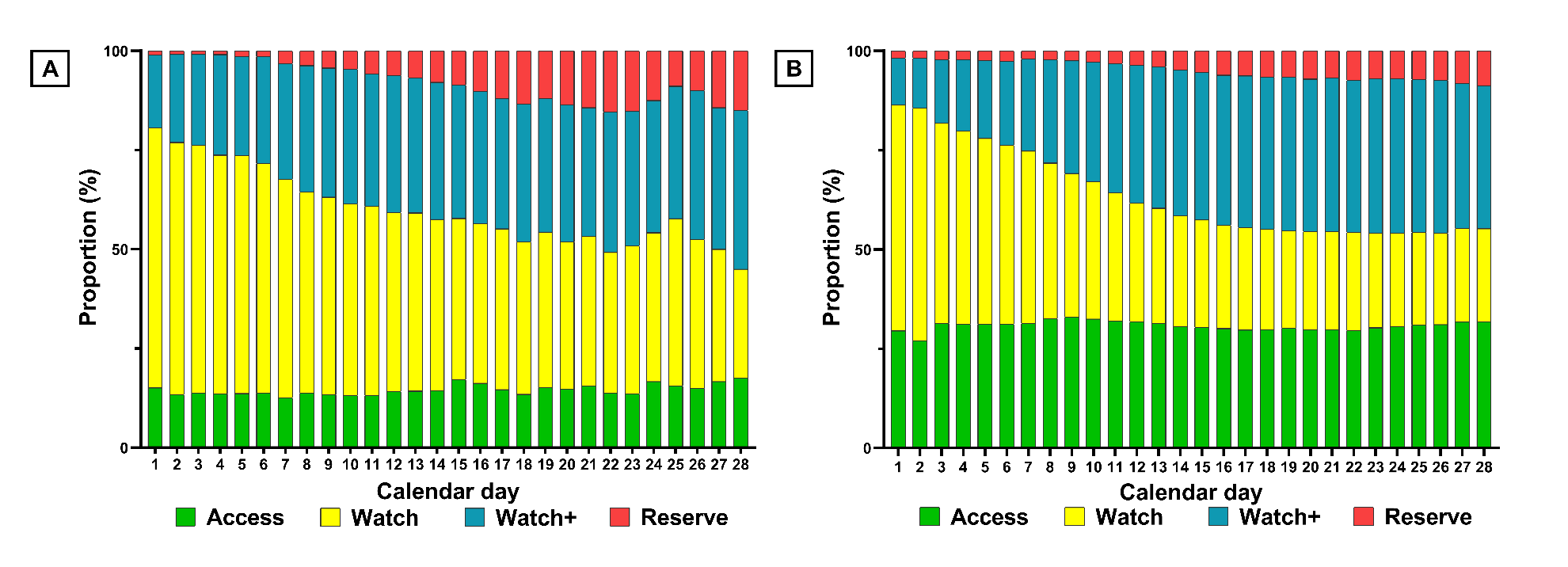 Footnote: For this figure, antibiotics in the Watch category was divided to Watch and Watch+. Watch+ category comprises antibiotics in Watch category with anti-MRSA activity (e.g. vancomycin) or antipseudomonal activity (e.g. antipseudomonal cephalosporin, antipseudomonal penicillin and carbapenems.